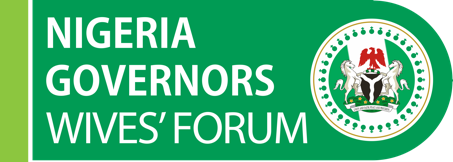 VOTE OF THANKS BY THE NGWF CEO AT THE GOVERNORS’ SPOUSES SUMMIT WHICH HELD ON THURSDAY 18TH MAY 2023PROTOCOL;Your Excellency, First Lady of the Federal Republic of Nigeria, Dr. Mrs. Aisha Muhammadu Buhari, Your Excellency the wife of the Vice President of Nigeria, Honourable Minister of Women Affairs, State First Ladies, CSOs, partners, Ladies and Gentlemen.On behalf of the Nigeria Governors Wives’ Forum, I would like to thank you for attending today’s program aimed at emphasizing the importance of partnerships between First Ladies, government and  civil society organizations in promoting effective subnational governance.Your Excellencies, I hope that the discussions we have had today and the engagement tomorrow would be iinsightful and I hope it would provide us with an opportunity to deepen our cause as you learn about your roles and responsibilities as First Ladies and the important contributions you can make to our society.The NGWF Secretariat will continue to collaborate with all stakeholders to provide an opportunity for the State First Ladies to establish strategic partnerships and engagements such as this, with experienced and well-respected public figures, ambassadors, heads of agencies, partners, and donor organizations. This is a significant part of who we are and what we do.I would like to thank our special guest of honour, Her Excellency Dr. Mrs. Aisha Muhammadu Buhari, First Lady of the Federal Republic of Nigeria, for making time to join us today. Her work and achievements as the First Lady will provide very useful lessons for our first ladies.I would also like to thank Mr. Yusuf Magaji Bichi; DG Department Security Services, donor agencies, development partners, and stakeholders for their invaluable contributions to today's discussions. You all took the time off your busy schedules to honor our invitation, and you brought essence to this event. I urge our existing and intending partners to continue to support our cause and to help us make a difference in the lives of those around us. I would like to extend a special appreciation to the Chairman of the Forum, H.E. Dr. Mariya Aminu Waziri, and indeed, all members of the Forum, for providing the strategic leadership to see that this event comes through. The NGWF Secretariat is excited and welcomes the incoming First ladies to the forum.Finally, I thank all our invited guests for making this induction a true success. I believe in many ways, that we achieved what we set out to accomplish today. We are proud and grateful for the interest you all expressed.Thank you all once more.Hauwa HaliruCEO, Nigeria Governors Wives’ Forum